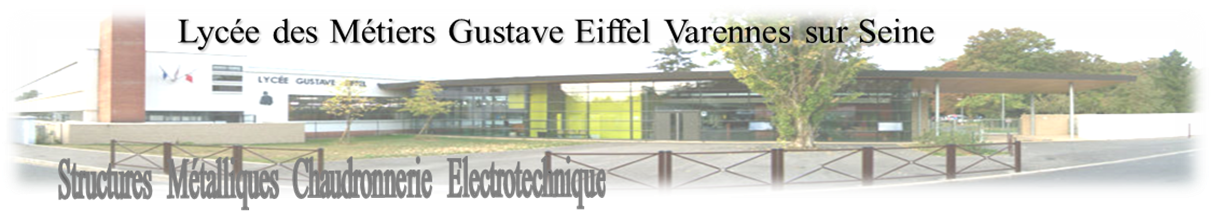 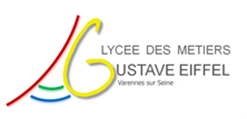 Cher(e)s collègues,Les portes ouvertes initialement organisées le 13 Mars sont annulées. Une visite virtuelle et interactive du Lycée sera proposée à partir du 27 Mars 2021 depuis le site du Lycée.Les portes ouvertes sont remplacées par des tables rondes virtuelles qui auront lieu le 27 Mars entre  9h00 à 12h00.1e table ronde : 9h00 et 10h152e table ronde : 10h45 et 12h00Pour rejoindre les tables rondes, il faut recopier le lien souligné en haut d’une page web ou flashez le QR code.L’usage d’un micro est nécessaire.Classe de 3e Prépa Métiers : https://rdv5.rendez-vous.renater.fr/classe3prepametierslyceegeiffel Flasher le QR code et cliquer sur lancer le navigateur.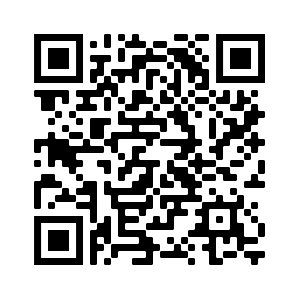 Classe Bac Pro moto : https://rdv5.rendez-vous.renater.fr/lyceegustaveeiffelbacmoto	Flasher le QR code et cliquer sur lancer le navigateur.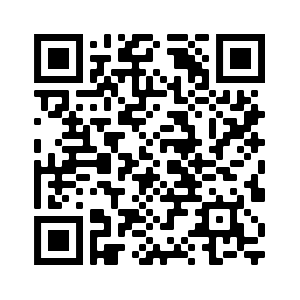 Classe Bac Pro maintenance équipement espace vert: https://rdv5.rendez-vous.renater.fr/lyceegustaveeiffelbacmaintequipement	Flasher le QR code et cliquer sur lancer le navigateur.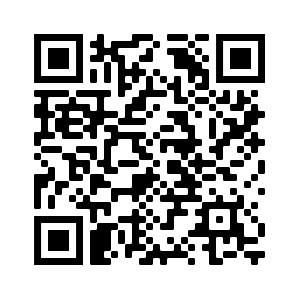 Classe Bac Pro EDPI : https://rdv5.rendez-vous.renater.fr/lyceegustaveeiffelbacedpi	Flasher le QR code et cliquer sur lancer le navigateur.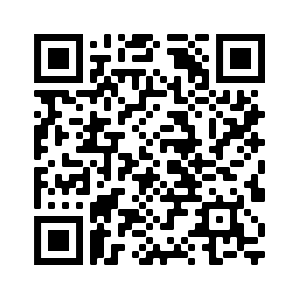 Classe Bac pro TCI: https://rdv5.rendez-vous.renater.fr/lyceegustaveeiffelbactciFlasher le QR code et cliquer sur lancer le navigateur.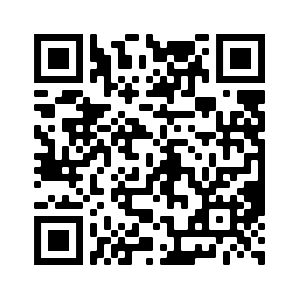 Classe CAP RICS: https://rdv2.rendez-vous.renater.fr/lyceegustaveeiffelcapricsFlasher le QR code et cliquer sur lancer le navigateur.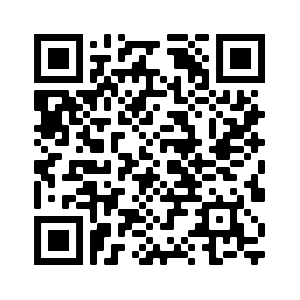 Classe BTS CRCI : https://rdv1.rendez-vous.renater.fr/lycegustaveeiffelbtscrciFlasher le QR code et cliquer sur lancer le navigateur.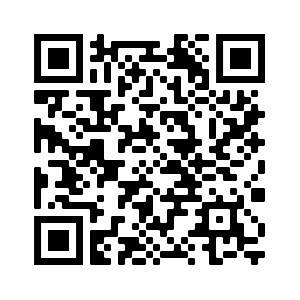 Classe MCTT : https://rdv1.rendez-vous.renater.fr/lyceegustaveeiffelmcttFlasher le QR code et cliquer sur lancer le navigateur.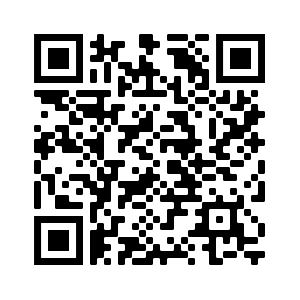 Classe BAC Pro MELEC : https://rdv1.rendez-vous.renater.fr/lyceegustaveeiffelbacmelecFlasher le QR code et cliquer sur lancer le navigateur.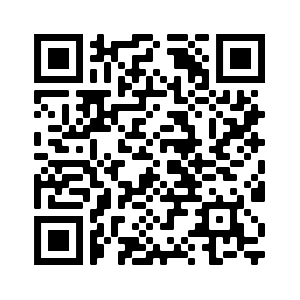 Classe BTS ELEC: https://rdv1.rendez-vous.renater.fr/lyceegustaveeiffelbtselecFlasher le QR code et cliquer sur lancer le navigateur.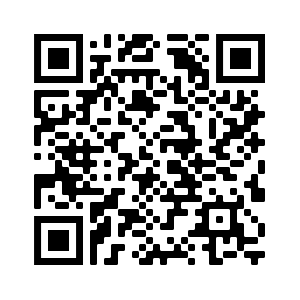 Classe MCTA : https://rdv1.rendez-vous.renater.fr/lyceegustaveeiffelmctaFlasher le QR code et cliquer sur lancer le navigateur.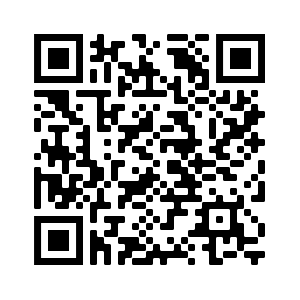 Entre 10h15 et 10h45, les CPE de l'établissement seront à  la disposition des familles pour les renseigner sur l'internat et la vie scolaire.Classe vie scolaire/ internat : https://rdv1.rendez-vous.renater.fr/lyceegustaveeiffelinternatviescoFlasher le QR code et cliquer sur lancer le navigateur.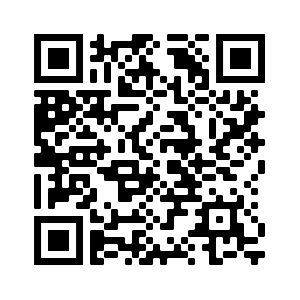 Mme Pinto-Rosa, infirmière du Lycée vous recevra entre 11h00 et 11h30 :Rencontre avec l’infirmière du Lycée : https://rdv1.rendez-vous.renater.fr/infirmerielyceegeiffelFlasher le QR code et cliquer sur lancer le navigateur.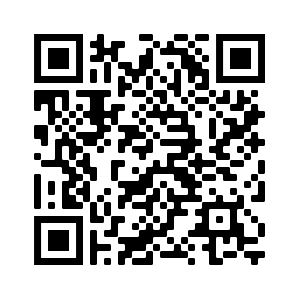 